ПРОГРАММА РАБОТЫ ЛАГЕРЯ #vместе   (для Фрунзенского района) 
#VМЕСТЕ В ТЕАТРПериод 9.06 – 11.06.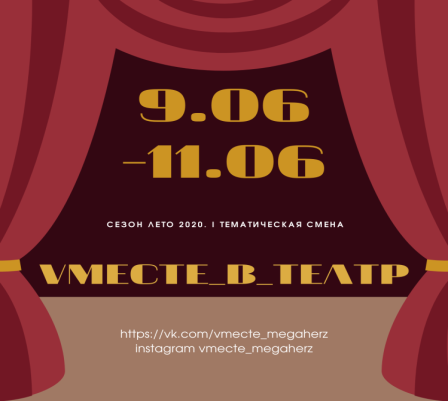 Анонс. Театр #vместе готовится к премьере!Всех зрителей ждет невероятная запоминающаяся постановка!Однако в театре что-то идет не так. Персонал не успевает подготовиться к премьере, поэтому весь спектакль под угрозой! Директор театра обращается к вам, юным неравнодушным ценителям искусства, за помощью – вовремя организовать премьеру.Вам предстоит окунуться в закулисную жизнь и попробовать на себе все профессии: от режиссера и актера до осветителя.Скорее заполняй анкету – без тебя премьеры не состоится!Система чек-листов представляет собой пост, выложенный утром в начале дня (красочный, яркий) с 3-4 заданиями (не больше), который ребенок выполняет в свободном времени, но в течение дня. Результаты его деятельности фиксируются по выложенным в соц.сетях фотографиям с хэштегами и отметками. В начале смены ребятам также рассказывается о мотивационной системе. Каждое присутствие на активности +1балл (1 билетик). Выполнение заданий по чек листам (проверяют вожатые по хэштегам) – 1 балл за задание. Победа в конкурсе - +5 баллов к отрядному счету. В финале смены, когда все баллы подсчитаны, выбирается самый активный отряд, которому вручается «Золотая маска» (виртуально?) и материальный приз (?) / грамота. В качестве утешения другим отрядам также можно вручить маски в номинациях «Лучшие декорации», «Лучшие костюмы» и т. д.Также вожатые в течение смены фиксируют на фото и видео яркие  моменты, чтобы в финале смены создать видео «ПРЕМЬЕРА»!РАСПИСАНИЕ 1 –ГО ДНЯРАСПИСАНИЕ 2 –ГО ДНЯРАСПИСАНИЕ 3 –ГО ДНЯНазвание смены: VМесте вокруг света!Сроки: 15-19 июня 2020 г.Анонс.	Знаете роман Жюля Верна «Вокруг света за 80 дней»? Или может быть смотрели одноименный фильм с Джеки Чаном и Арнольдом Шварценеггером? Если нет, тогда вам точно стоит послушать наше предложение. 
	Англичанин Филеас Фогг планирует снова отправиться в кругосветное путешествие, но на сей раз хочет пройти давно известный маршрут всего за 5 дней! Для этого ему нужна команда интересных и находчивых попутчиков, которые смогут помочь ему в пути. Именно поэтому он приглашает с собой в путешествие тебя. Во время поездки мы увидим мост «Золотые ворота» в Сан-Франциско и Египетские пирамиды, узнаем тайны китайской чайной церемонии и научимся здороваться на пяти языках мира. Стало интересно? Тогда заполняй заявку здесь (ссылка) и начинай собирать чемоданы. До встречи в Лондоне!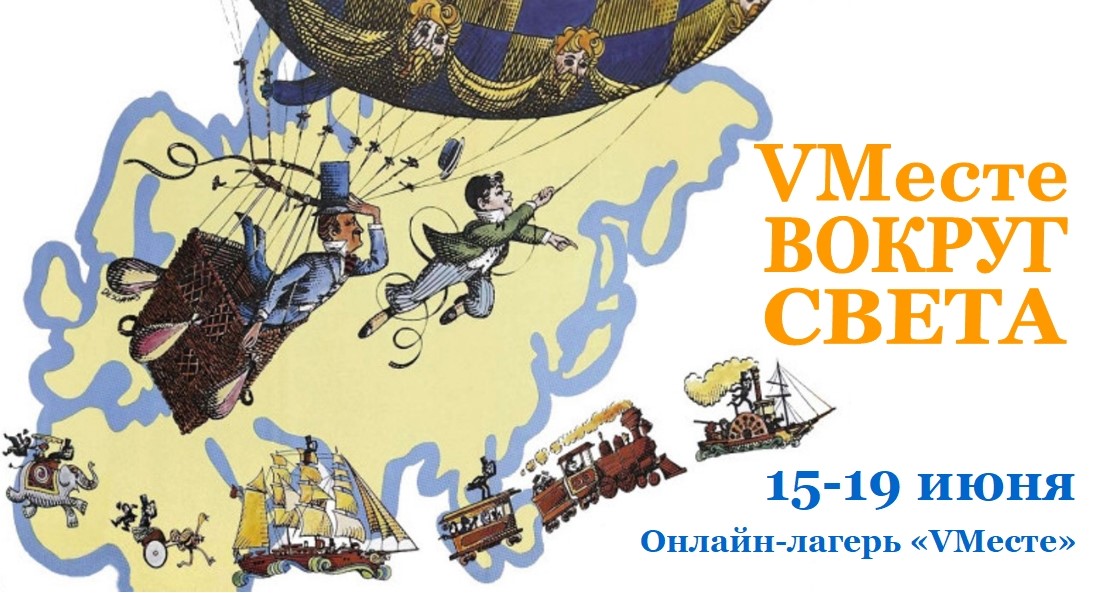 Система мотивации	Каждый день за выполнение челленджей, победу в квизах, участие в мастер-классах команды будут получать «сувениры» и складывать их в «свой чемодан». Кто привезет из нашего кругосветного путешествия больше сувениров, тот будет удостоен звания «Лучшая команда путешественников» из уст самого Филеаса Фогга.Календарь работы15 июня «Англия»Фильмы к просмотру: «Приключения Паддингтона»(6+), «Уличный кот по имени Боб»(12+), «Шерлок Холмс Гая Ричи»(12+), «Мэри Поппинс возвращается»(6+), «Кролик Питтер»(6+), «Вокруг света с Вилли Фоггом»(6+)16 июня «США и Мексика»Фильмы к просмотру: «Тайна Коко»(12+), «Тайная жизнь домашних животных»(6+), «Дорога на Эльдорадо»(6+), «Покахонтас»(6+), «Человек-паук»(12+), «Один дома»(6+), «Головоломка»(6+), «Похождения императора»(6+), «Вверх»(6+)17 июня «Япония и Китай»Фильмы к просмотру:«Мулан»(6+), «Покемон: Детектив пикачу»(6+), «Унесенные призраками»(12+), «Мой сосед Тоторо»(6+), «Ветер крепчает»(12+), «Ведьмина служба доставки»(12+), «Кунг-фу панда»(6+), «Два билета в Индию!»(6+)18 июня «Индия и Египет»Фильмы к просмотру: мультфильм «Книга джунглей»(6+), фильм «Книга джунглей»(12+),  «Принц Египта»(6+), «Три богатыря и принцесса Египта»(6+)19 июня «Италия, Франция и долгожданное возвращение домой! »Фильмы к просмотру: «Три мушкетера»(6+), «Дон Кихот»(12+), «Золушка»(6+), «Пёс в сапогах»(6+), «Астерикс против Цезаря»(6+)Название смены: VМесте в космос!Сроки: 22-26 июня 2020 г.Анонс. Всегда мечтал покорить бескрайние космические пространства? Познакомиться с неизвестными цивилизациями и побывать на космической станции? VМесте вы сможем покорить космос!Мы собираем команду отважных добровольцев, которые не побоятся пройти подготовку и отправиться в самое захватывающее приключение! Вы научитесь строить различные корабли; покорите космические пространства; узнаете много тайн, которые хранит планета Земля!Устрой себе улетные каникулы, не выходя из комнаты! Обратный отсчет до отправления уже начался!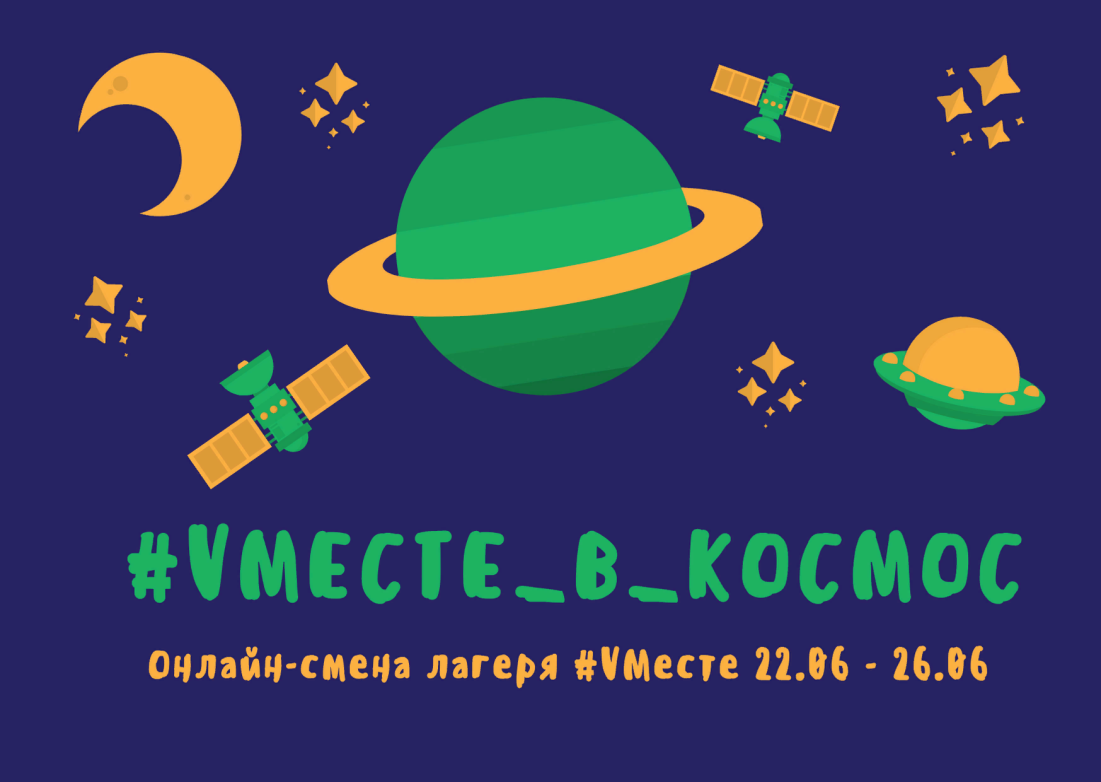 Система мотивацииКаждый день ребята будут получать различные задания, которые осилят лишь настоящие космонавты, отряды будут соревноваться в конкурсах за звание “лучшего космического экипажа” и все участники программы  после прохождения финальной миссии будут награждены почетными сертификатами настоящих покорителей космоса!Календарь работы22 июня «Поехали»23 июня «Космос начинается с тебя»24 июня –выходной с родителями25 июня «Уход за планетой»26 июня «До луны и обратно» «VМесте к 12 месяцам»(29 июня - 3 июля)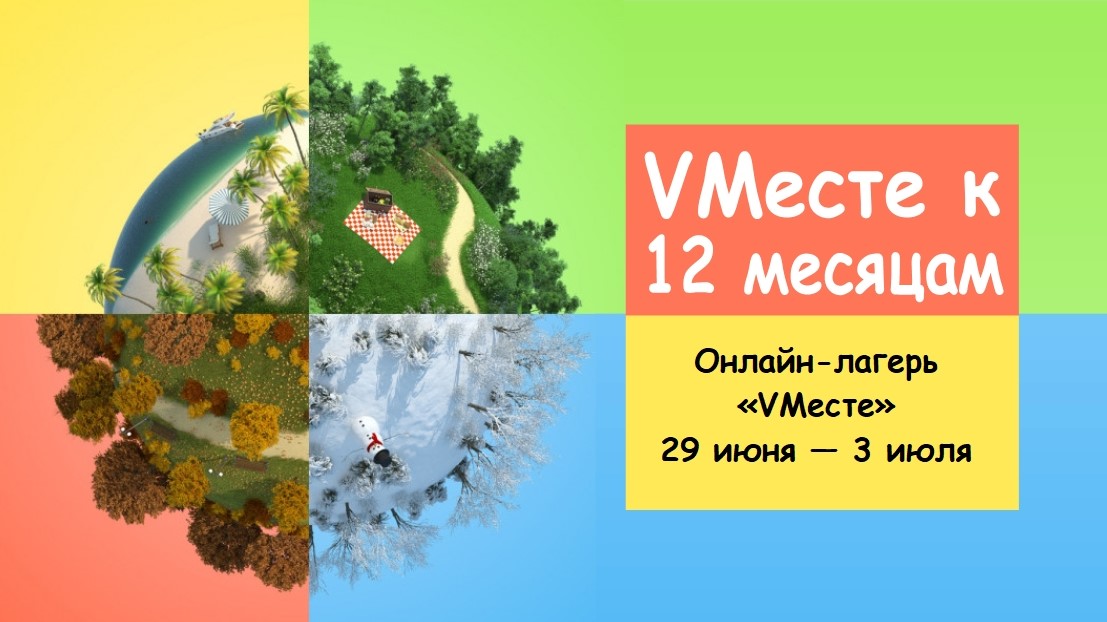 Анонс. Знакомы со сказкой Самуила Маршака «12 месяцев»? Да, той самой, где девочка в январе смогла достать подснежники для упрямой королевы и своей мачехи. Года идут, истории забываются. Поэтому новая королева опять просит невозможного - снега в июне, чтобы слепить себе снеговика. Несчастной падчерице снова предстоит отправиться на поиски в лес.	Предлагаем тебе пройти этот путь вместе с нашей героиней. Насладиться ароматом цветущей в мае черемухи и запахом свежесваренного кофе, согревающего в февральские холода. Увидеть летнее солнцестояние в июне и северное сияние в декабре. Окунуться в атмосферу Нового года, а потом водить хоровод на Ивана-Купала. Наблюдать, как в апреле цветут первые подснежники, а в октябре с деревьев опадает пожелтевшая листва. Если ты готов отправиться на встречу к 12 месяцам с нами, то скорее заполняй заявку и бери всё самое необходимое: тебе понадобятся как летние шлёпки, так и зимняя шапка. И резиновые сапоги с зонтом не забудь, а то вдруг дождь!Система мотивации. В начале смены вместе с легендой участникам рассказывается система мотивации. За каждое мероприятие, участие в конкурсе и т.д. ребенок получает один подснежник (те  самые, которые должна принести падчерица). В конце смены производится подсчет подснежников, полученных во время приключения, самый активный отряд получает награду. 29июня. В путь к 12 месяцам.30  июня. Осень 1 июля. Зима. 2июля. Весна.3июля. Возвращаемся в лето!№СРОКИ СМЕНЫНАЗВАНИЕ СМЕНЫАННОТАЦИЯ1.9-11.06.2020#vместе_в_театрТеатр #vместе готовится к премьере!Всех зрителей ждет невероятная запоминающаяся постановка!Однако в театре что-то идет не так. Персонал не успевает подготовиться к премьере, поэтому весь спектакль под угрозой! Директор театра обращается к вам, юным неравнодушным ценителям искусства, за помощью – вовремя организовать премьеру.Вам предстоит окунуться в закулисную жизнь и попробовать на себе все профессии: от режиссера и актера до осветителя.Скорее заполняй анкету – без тебя премьеры не состоится!2.15- 19.06.2020#vместе_Вокруг_светаЗнаете роман Жюля Верна «Вокруг света за 80 дней»? Или может быть смотрели одноименный фильм с Джеки Чаном и Арнольдом Шварценеггером? Если нет, тогда вам точно стоит послушать наше предложение. 
	Англичанин Филеас Фогг планирует снова отправиться в кругосветное путешествие, но на сей раз хочет пройти давно известный маршрут всего за 5 дней! Для этого ему нужна команда интересных и находчивых попутчиков, которые смогут помочь ему в пути. Именно поэтому он приглашает с собой в путешествие тебя. Во время поездки мы увидим мост «Золотые ворота» в Сан-Франциско и Египетские пирамиды, узнаем тайны китайской чайной церемонии и научимся здороваться на пяти языках мира. Стало интересно? Тогда заполняй заявку здесь (ссылка) и начинай собирать чемоданы. До встречи в Лондоне!3.22. – 26.06.2020Кроме 24.06 (выходной)#vместе_в_космосВсегда мечтал покорить бескрайние космические пространства? Познакомиться с неизвестными цивилизациями и побывать на космической станции? Vместе вы сможем покорить космос!Мы собираем команду отважных добровольцев, которые не побоятся пройти подготовку и отправиться в самое захватывающее приключение! Вы научитесь строить различные корабли; покорите космические пространства; узнаете много тайн, которые хранит планета Земля!Устрой себе улетные каникулы, не выходя из комнаты! Обратный отсчет до отправления уже начался!4.29.06 – 3.07.2020#vместе_к_12месяцамЗнакомы со сказкой Самуила Маршака «12 месяцев»? Да, той самой, где девочка в январе смогла достать подснежники для упрямой королевы и своей мачехи. Года идут, истории забываются. Поэтому новая королева опять просит невозможного - снега в июне, чтобы слепить себе снеговика. Несчастной падчерице снова предстоит отправиться на поиски в лес.Предлагаем тебе пройти этот путь вместе с нашей героиней. Насладиться ароматом цветущей в мае черемухи и запахом свежесваренного кофе, согревающего в февральские холода. Увидеть летнее солнцестояние в июне и северное сияние в декабре. Окунуться в атмосферу Нового года, а потом водить хоровод на Ивана-Купала. Наблюдать, как в апреле цветут первые подснежники, а в октябре с деревьев опадает пожелтевшая листва. Если ты готов отправиться на встречу к 12 месяцам с нами, то скорее заполняй заявку и бери всё самое необходимое: тебе понадобятся как летние шлёпки, так и зимняя шапка. И резиновые сапоги с зонтом не забудь, а то вдруг дождь!ВРЕМЯ/ВОЗРАСТ7-8лет9-10 лет11.- 12 лет13 - 14 лет10.00Заставка промо-ролик с логотипом лагеря.Заставка промо-ролик с логотипом лагеря.Заставка промо-ролик с логотипом лагеря.Заставка промо-ролик с логотипом лагеря.10.00 -10.30Старт смены.Приветственное слово от директора театра. Легенда смены. Перерезали ленточку, фанфары.Старт смены.Приветственное слово от директора театра. Легенда смены. Перерезали ленточку, фанфары.Старт смены.Приветственное слово от директора театра. Легенда смены. Перерезали ленточку, фанфары.Старт смены.Приветственное слово от директора театра. Легенда смены. Перерезали ленточку, фанфары.10.30-10.45Зарядка. «Появление актеров». Танец - флэшмобЗарядка. «Появление актеров». Танец - флэшмобЗарядка. «Появление актеров». Танец - флэшмобЗарядка. «Появление актеров». Танец - флэшмоб10.45- 11.00Пост-анонс о предстоящих отрядных мероприятиях. Пост-анонс о предстоящих отрядных мероприятиях. Пост-анонс о предстоящих отрядных мероприятиях. Пост-анонс о предстоящих отрядных мероприятиях. 11.00  -до 13.00Знакомство внутри отряда. Игры на сплочение.Знакомство внутри отряда. Игры на сплочение.Знакомство внутри отряда. Игры на сплочение.Знакомство внутри отряда. Игры на сплочение.14.00- 15.00Обед. Пост «факты про театр».Обед. Пост «факты про театр».Обед. Пост «факты про театр».Обед. Пост «факты про театр».15.00 – 16.00Выбор названия, девиза. Отр.дело «Афиша».Выбор названия, девиза. Отр.дело «Афиша».Выбор названия, девиза. Отр.дело «Афиша».Выбор названия, девиза. Отр.дело «Афиша».16.00 – 16.30Полдник.Полдник.Полдник.Полдник.16.30 – 17.15Игра-викторина«А что ты знаешь о театре?»Игра-викторина«А что ты знаешь о театре?»Игра-викторина «Что есть театр?»Игра-викторина «Что есть театр?»17.15 – 18.00Свечка 
7-10 лет: «Если бы я мог стать персонажем, то каким?»Свечка 
7-10 лет: «Если бы я мог стать персонажем, то каким?»Свечка «Быть им или не быть? Какой персонаж мне ближе?»Свечка «Быть им или не быть? Какой персонаж мне ближе?»18:00Подведение итогов/Как провести вечер?Подведение итогов/Как провести вечер?Подведение итогов/Как провести вечер?Подведение итогов/Как провести вечер?ВРЕМЯ/ВОЗРАСТ7-8лет9-10 лет11.- 12 лет114 лет10.00Заставка. Видео фрагменты из фотографий под музыку различных мировых театровЗаставка. Видео фрагменты из фотографий под музыку различных мировых театровЗаставка. Видео фрагменты из фотографий под музыку различных мировых театровЗаставка. Видео фрагменты из фотографий под музыку различных мировых театров10.00 -10.30Утренняя коммуникация. Пост с чек-листом. План на день.Утренняя коммуникация. Пост с чек-листом. План на день.Утренняя коммуникация. Пост с чек-листом. План на день.Утренняя коммуникация. Пост с чек-листом. План на день.10.30-10.45Зарядка. Активные упражнения.Зарядка.Активные упражнения.Зарядка. На пластичностьЗарядка. На пластичность       10.45- 11.00Пост – анонс о предстоящем мероприятии. Мастер-класс «Репетиция актера»Пост – анонс о предстоящем мероприятии. Мастер-класс «Репетиция актера»Пост – анонс о предстоящем мероприятии. Мастер-класс «Репетиция актера»Пост – анонс о предстоящем мероприятии. Мастер-класс «Репетиция актера»11.00  -до 13.00Мастер-класс «Репетиция актеров». На развитие фантазии.Мастер-класс
 «Репетиция актеров». На развитие фантазии.Мастер-класс
 «Репетиция актеров». Техника по речи.Мастер-класс
 «Репетиция актеров». Техника по речи.14.00- 15.00Обед. Пост «факты про театр».Обед. Пост «факты про театр».Обед. Пост «факты про театр».Обед. Пост «факты про театр».15.00 – 16.00Мастер-класс «Театр начинается с вешалки». Поделки из фетра.Мастер-класс «Театр начинается с вешалки». Поделки из фетра.Мастер-класс «Театр начинается с вешалки». Техники росписи по ткани.Мастер-класс «Театр начинается с вешалки». Техники росписи по ткани.16.00 – 16.30Полдник. Объявление конкурса на лучший
 театральный образПолдник. Объявление конкурса на лучший
 театральный образПолдник. Объявление конкурса на лучший
 театральный образПолдник. Объявление конкурса на лучший
 театральный образ16.30 – 17.15Экскурсия «За кулисы театра»(отправляемся в цирк)Экскурсия «За кулисы театра» (отправляется в цирк)Экскурсия «За кулисы театра». Большой Московский театр.Экскурсия «За кулисы театра». Большой Московский театр.17.15 – 18.00Сюжетно-ролевая игра «Главные в театре – зрители».Сюжетно-ролевая игра «Главные в театре – зрители».Огонек «Весь мир театр – а я в нем зритель». Обсуждение и взгляд на различные вопросы со стороны.Огонек «Весь мир театр – а я в нем зритель». Обсуждение и взгляд на различные вопросы со стороны.18:00Пост о планах на следующий день. Подведение итогов.Пост о планах на следующий день. Подведение итогов.Пост о планах на следующий день. Подведение итогов.Пост о планах на следующий день. Подведение итогов.ВРЕМЯ/ВОЗРАСТ7-8лет9-10 лет11.- 12 лет13 - 14 лет10.00Заставка – слайды с фотографиями участников конкурса костюмов.Заставка – слайды с фотографиями участников конкурса костюмов.Заставка – слайды с фотографиями участников конкурса костюмов.Заставка – слайды с фотографиями участников конкурса костюмов.10.00 -10.30Утренняя коммуникация. План на день. Публикация чек-листа. ПОДВЕДЕНИЕ ИТОГОВ КОНКУРСОВ КОСТЮМА.Утренняя коммуникация. План на день. Публикация чек-листа. ПОДВЕДЕНИЕ ИТОГОВ КОНКУРСОВ КОСТЮМА.Утренняя коммуникация. План на день. Публикация чек-листа. ПОДВЕДЕНИЕ ИТОГОВ КОНКУРСОВ КОСТЮМА.Утренняя коммуникация. План на день. Публикация чек-листа. ПОДВЕДЕНИЕ ИТОГОВ КОНКУРСОВ КОСТЮМА.10.30-10.45Зарядка. Активные танцы.Зарядка. Активные танцы.Зарядка. Йога.Зарядка. Йога.10.45- 11.00Пост – анонс о предстоящем мероприятии. Мастер-класс «Декорации».Пост – анонс о предстоящем мероприятии. Мастер-класс «Декорации».Пост – анонс о предстоящем мероприятии. Мастер-класс «Декорации».Пост – анонс о предстоящем мероприятии. Мастер-класс «Декорации».11.00  -до 13.00Мастер-класс по декорированию в стиле декупаж.Мастер-класс по декорированию в стиле декупаж.Мастер-класс по декорированию в стиле витражной росписи.Мастер-класс по декорированию в стиле витражной росписи.14.00- 15.00Обед. ПОСТ «ФАКТЫ О ТЕАТРЕ».Обед. ПОСТ «ФАКТЫ О ТЕАТРЕ».Обед. ПОСТ «ФАКТЫ О ТЕАТРЕ».Обед. ПОСТ «ФАКТЫ О ТЕАТРЕ».15.00 – 16.00Игра «Да будет свет!»Игра «Да будет свет!»Игра «Да будет свет!»Игра «Да будет свет!»16.00 – 16.30ПОЛДНИК.ПОЛДНИК.ПОЛДНИК.ПОЛДНИК.16.30 – 17.15«НАСТАВЛЕНИЯ ПЕРЕД ПРЕМЬЕРОЙ»
ВСТРЕЧА С VIP-ГОСТЕМ.«НАСТАВЛЕНИЯ ПЕРЕД ПРЕМЬЕРОЙ»
ВСТРЕЧА С VIP-ГОСТЕМ.«НАСТАВЛЕНИЯ ПЕРЕД ПРЕМЬЕРОЙ»
ВСТРЕЧА С VIP-ГОСТЕМ.«НАСТАВЛЕНИЯ ПЕРЕД ПРЕМЬЕРОЙ»
ВСТРЕЧА С VIP-ГОСТЕМ.17.15 – 18.00Финальное мероприятие. 
Командный онлайн-квест «премьера»Финальное мероприятие. 
Командный онлайн-квест «премьера»Финальное мероприятие. 
Командный онлайн-квест «премьера»Финальное мероприятие. 
Командный онлайн-квест «премьера»18:00Подведение итогов смены. Обратная связь. Финальная свечка.Подведение итогов смены. Обратная связь. Финальная свечка.Подведение итогов смены. Обратная связь. Финальная свечка.Подведение итогов смены. Обратная связь. Финальная свечка.19:00Публикация видеоролика «ПРЕМЬЕРА» с фотографиями и видео участников смены, сделанные в течение программы.Публикация видеоролика «ПРЕМЬЕРА» с фотографиями и видео участников смены, сделанные в течение программы.Публикация видеоролика «ПРЕМЬЕРА» с фотографиями и видео участников смены, сделанные в течение программы.Публикация видеоролика «ПРЕМЬЕРА» с фотографиями и видео участников смены, сделанные в течение программы.ВремяСобытиеСобытиеСобытиеСобытиеЗамеч.Время7-8 лет9-10 лет11-12 лет13-14 летЗамеч.10:00-10:05Старт смены. Приветствие и задание от Филеаса Фогга
(Придумать название команде и её эмблему)Старт смены. Приветствие и задание от Филеаса Фогга
(Придумать название команде и её эмблему)Старт смены. Приветствие и задание от Филеаса Фогга
(Придумать название команде и её эмблему)Старт смены. Приветствие и задание от Филеаса Фогга
(Придумать название команде и её эмблему)Пост!10:05-11:00Знакомство в команде и выполнение задания от Филеаса Фогга  Знакомство в команде и выполнение задания от Филеаса Фогга  Знакомство в команде и выполнение задания от Филеаса Фогга  Знакомство в команде и выполнение задания от Филеаса Фогга  11:00-12:00Челлендж «К путешествию готовы!»Челлендж «К путешествию готовы!»Челлендж «К путешествию готовы!»Челлендж «К путешествию готовы!»Пост!12:00-12:30Экскурсия по ЛондонуЭкскурсия по ЛондонуЭкскурсия по ЛондонуЭкскурсия по ЛондонуПост!12:30-13:00Квиз (Kahoot) по экскурсииКвиз (Kahoot) по экскурсииКвиз (Kahoot) по экскурсииКвиз (Kahoot) по экскурсии13:00-14:00ОбедОбедОбедОбедПост!14:00-15:00Квест по ЛондонуКвест по ЛондонуКвест по ЛондонуКвест по Лондону15:00-16:00Мастер-класс по танцу Моррис (или Джиге)Мастер-класс по танцу Моррис (или Джиге)Мастер-класс по танцу Моррис (или Джиге)Мастер-класс по танцу Моррис (или Джиге)Пост!16:00-16:30ПолдникПолдникПолдникПолдник16:30-17:00Челлендж «В Англии дождь!»Челлендж «В Англии дождь!»Челлендж «В Англии дождь!»Челлендж «В Англии дождь!»Пост!17:00-18:00Командное чаепитие  «Заядлый путешественник»Командное чаепитие  «Заядлый путешественник»Командное чаепитие  «Заядлый путешественник»Командное чаепитие  «Заядлый путешественник»Пост!ВремяСобытияСобытияСобытияСобытияЗамеч.Время7-8 лет9-10 лет11-12 лет13-14 летЗамеч.10:00Учат слова в зале ожиданияУчат слова в зале ожиданияУчат слова в зале ожиданияУчат слова в зале ожиданияПост!10:00-10:30Приветственная площадкаПриветственная площадкаПриветственная площадкаПриветственная площадка10:30-10:45Зарядка под джаз/кантриЗарядка под джаз/кантриЗарядка под джаз/кантриЗарядка под джаз/кантри10:45-11:00ПерерывПерерывПерерывПерерыв11:00-11:45Квиз «Welcome to America!» (ковбои, супергерои, комиксы)Квиз «Welcome to America!» (ковбои, супергерои, комиксы)Квиз «Welcome to America!» (ковбои, супергерои, комиксы)Квиз «Welcome to America!» (ковбои, супергерои, комиксы)11:45-12:00Челлендж «На коне!»(переодеться в ковбоя)Челлендж «На коне!»(переодеться в ковбоя)Челлендж «На коне!»(переодеться в ковбоя)Челлендж «На коне!»(переодеться в ковбоя)Пост!12:00-13:00Мастер-класс по твисту (или чарльстону)Мастер-класс по твисту (или чарльстону)Мастер-класс по твисту (или чарльстону)Мастер-класс по твисту (или чарльстону)13:00-14:00ОбедОбедОбедОбедПост!14:00-15:00Мастер-класс по «Papel Picado»Мастер-класс по «Papel Picado»Мастер-класс по «Papel Picado»Мастер-класс по «Papel Picado»15:00-15:30Квиз «Ацтеки и майа»Квиз «Ацтеки и майа»Квиз «Ацтеки и майа»Квиз «Ацтеки и майа»Пост!15:30-16:00Мастер-класс «Сэндвич-еда королей»Мастер-класс «Сэндвич-еда королей»Мастер-класс «Сэндвич-еда королей»Мастер-класс «Сэндвич-еда королей»16:00-16:30ПолдникПолдникПолдникПолдник16:30-17:15Челлендж «Индейцы наступают!»Челлендж «Индейцы наступают!»Челлендж «Индейцы наступают!»Челлендж «Индейцы наступают!»Пост!17:15-18:00Командное чаепитие  «Моя суперспособность!»Командное чаепитие  «Моя суперспособность!»Командное чаепитие  «Моя суперспособность!»Командное чаепитие  «Моя суперспособность!»Пост!ВремяСобытиеСобытиеСобытиеСобытиеЗамеч.Время7-8 лет9-10 лет11-12 лет13-14 летЗамеч.10:00Учат слова в зале ожиданияУчат слова в зале ожиданияУчат слова в зале ожиданияУчат слова в зале ожиданияПост!10:00-10:30Приветственная площадкаПриветственная площадкаПриветственная площадкаПриветственная площадка10:30-10:45Зарядка под японскую музыкуЗарядка под японскую музыкуЗарядка под японскую музыкуЗарядка под японскую музыку10:45-11:00Челлендж «Страна восходящего солнца» (кимоно)Челлендж «Страна восходящего солнца» (кимоно)Челлендж «Страна восходящего солнца» (кимоно)Челлендж «Страна восходящего солнца» (кимоно)Пост!11:00-12:00Мастер-класс «Покемоны»Мастер-класс «Покемоны»Мастер-класс «Иероглифы и аниме»Мастер-класс «Иероглифы и аниме»12:00-13:00Мастер-класс по каратэ/дзюдоМастер-класс по каратэ/дзюдоМастер-класс по каратэ/дзюдоМастер-класс по каратэ/дзюдо13:00-14:00ОбедОбедОбедОбедПост!14:00-15:00Квест по Китаю (игра в Го, гороскоп)Квест по Китаю (игра в Го, гороскоп)Квест по Китаю (игра в Го, гороскоп)Квест по Китаю (игра в Го, гороскоп)15:00-15:30«Гимнастика Тайзи»«Гимнастика Тайзи»«Гимнастика Тайзи»«Гимнастика Тайзи»15:30-16:00Мастер-класс «Бумажный веер»Мастер-класс «Бумажный веер»Мастер-класс «Бумажный фонарик»Мастер-класс «Бумажный фонарик»16:00-16:30ПолдникПолдникПолдникПолдник16:30-17:15Челлендж «Кунфу-панда. Реальность»Челлендж «Кунфу-панда. Реальность»Челлендж «Кунфу-панда. Реальность»Челлендж «Кунфу-панда. Реальность»Пост!17:15-18:00Командное чаепитие  «Мой покемон»Командное чаепитие  «Мой покемон»Командное чаепитие  «Мой покемон»Командное чаепитие  «Мой покемон»Пост!ВремяСобытиеСобытиеСобытиеСобытиеЗамеч.Время7-8 лет9-10 лет11-12 лет13-14 летЗамеч.10:00Учат слова в зале ожиданияУчат слова в зале ожиданияУчат слова в зале ожиданияУчат слова в зале ожиданияПост!10:00-10:30Приветственная площадкаПриветственная площадкаПриветственная площадкаПриветственная площадка10:30-10:45Зарядка под индийскую музыкуЗарядка под индийскую музыкуЗарядка под индийскую музыкуЗарядка под индийскую музыку11:00-12:00Мастер-класс по индийским танцамМастер-класс по индийским танцамМастер-класс по индийским танцамМастер-класс по индийским танцам12:00-12:30Челлендж «3 глаз»Челлендж «3 глаз»Челлендж «3 глаз»Челлендж «3 глаз»Пост!12:30-13:00Мастер-класс «Йога»Мастер-класс «Йога»Мастер-класс «Йога»Мастер-класс «Йога»13:00-14:00ОбедОбедОбедОбедПост!14:00-15:00Экскурсия по пирамидамЭкскурсия по пирамидамЭкскурсия по пирамидамЭкскурсия по пирамидам15:00-16:00Квиз по ЕгиптуКвиз по ЕгиптуКвиз по ЕгиптуКвиз по Египту16:00-16:30ПолдникПолдникПолдникПолдник16:30-17:15Челлендж «Мумия фараона»Челлендж «Мумия фараона»Челлендж «Мумия фараона»Челлендж «Мумия фараона»Пост!17:15-18:00Командное чаепитие  «Если бы я был фараоном»Командное чаепитие  «Если бы я был фараоном»Командное чаепитие  «Если бы я был фараоном»Командное чаепитие  «Если бы я был фараоном»Пост!ВремяСобытияСобытияСобытияСобытияЗамеч.Время7-8 лет9-10 лет11-12 лет13-14 летЗамеч.10:00Учат слова в зале ожиданияУчат слова в зале ожиданияУчат слова в зале ожиданияУчат слова в зале ожиданияПост!10:00-10:30Утренняя коммуникацияУтренняя коммуникацияУтренняя коммуникацияУтренняя коммуникация10:30-10:45Зарядка под итальянскую музыку (оперу)Зарядка под итальянскую музыку (оперу)Зарядка под итальянскую музыку (оперу)Зарядка под итальянскую музыку (оперу)11:00-12:00Мастер-класс «Венецианская маска»+КонкурсМастер-класс «Венецианская маска»+КонкурсМастер-класс «Венецианская маска»+КонкурсМастер-класс «Венецианская маска»+КонкурсПост!12:00-13:00Мастер-класс по пасте (пицце)Мастер-класс по пасте (пицце)Мастер-класс по пасте (пицце)Мастер-класс по пасте (пицце)13:00-14:00Обед (сиеста)Обед (сиеста)Обед (сиеста)Обед (сиеста)Пост!14:00-14:30Экускурсия в Лувр Экускурсия в Лувр Экускурсия в Лувр Экускурсия в Лувр 14:30-15:00Челлендж «Париж в моей квартире»Челлендж «Париж в моей квартире»Челлендж «Париж в моей квартире»Челлендж «Париж в моей квартире»Пост!15:00-16:00Финальный квиз «Вокруг света за 5 дней!»Финальный квиз «Вокруг света за 5 дней!»Финальный квиз «Вокруг света за 5 дней!»Финальный квиз «Вокруг света за 5 дней!»16:00-16:30ПолдникПолдникПолдникПолдник16:30-17:00Подведение итогов смены /НаграждениеПодведение итогов смены /НаграждениеПодведение итогов смены /НаграждениеПодведение итогов смены /НаграждениеПост!17:00-18:00Командное чаепитие  «Дом, милый дом»Командное чаепитие  «Дом, милый дом»Командное чаепитие  «Дом, милый дом»Командное чаепитие  «Дом, милый дом»Пост!ВремяСобытиеСобытиеСобытиеСобытиеЗамеч.Время7-8 лет9-10 лет11-12 лет13-14 летЗамеч.10:00-10:05Старт смены. Приветственное слово от организаторов и вожатых в стиле космического обращенияСтарт смены. Приветственное слово от организаторов и вожатых в стиле космического обращения) Старт смены. Приветственное слово от организаторов и вожатых в стиле космического обращенияСтарт смены. Приветственное слово от организаторов и вожатых в стиле космического обращенияПост в вк10:05-11:00Знакомство в команде и мастер класс по самопрезентацииЗнакомство в команде и мастер класс по самопрезентацииЗнакомство в команде и мастер класс по самопрезентацииЗнакомство в команде и мастер класс по самопрезентации11:00-12:00История освоения космоса и устройство солнечной системыИстория освоения космоса и устройство солнечной системыИстория освоения космоса и устройство солнечной системыИстория освоения космоса и устройство солнечной системыПост в вк12:00-12:30Создание и презентация отрядного логотипа, названияСоздание и презентация отрядного логотипа, названияСоздание и презентация отрядного логотипа, названияСоздание и презентация отрядного логотипа, названияПост в вк12:30-13:00МК космический слаймМК  космический слаймМК по арт-терапии “космос внутри насМК по арт-терапии “космос внутри нас13:00-14:00ОбедОбедОбедОбедПост в вк14:00-15:00Экскурсия в музей космонавтики+ викторинаЭкскурсия в музей космонавтики+ викторинаЭкскурсия в музей космонавтики+ кахутЭкскурсия в музей космонавтики+ кахут15:00-16:00МК “Как украсить свою комнату в стиле космоса”МК “Как украсить свою комнату в стиле космоса”МК “Как украсить свою комнату в стиле космоса”МК “Как украсить свою комнату в стиле космоса”Пост в вк16:00-16:30ПолдникПолдникПолдникПолдник16:30-17:00Создание отрядной сказкиСоздание отрядной сказкиСоздание легенды отрядаСоздание легенды отрядаПост в вк17:00-18:00 свечка на тему если бы я жил на другой планете..свечка на тему если бы я жил на другой планете..свечка на тему если бы я жил на другой планете..свечка на тему если бы я жил на другой планете..Пост в вкВремяСобытияСобытияСобытияСобытияЗамеч.Время7-8 лет9-10 лет11-12 лет13-14 летЗамеч.10:00-10:30Приветственная площадкаПриветственная площадкаПриветственная площадкаПриветственная площадка10:30-10:45Тренировка “разогрев для космонавтов”Тренировка “разогрев для космонавтов”Тренировка “разогрев для космонавтов”Тренировка “разогрев для космонавтов”10:45-11:00ПерерывПерерывПерерывПерерыв11:00-12:00Отрядное задание снять пародию клипа в тематике космосаОтрядное задание снять пародию клипа в тематике космосаОтрядное задание снять пародию клипа в тематике космосаОтрядное задание снять пародию клипа в тематике космоса12:00-13:00Космические рецепты, готовка завтраковКосмические рецепты, готовка завтраковКосмические рецепты, готовка завтраковКосмические рецепты, готовка завтраков13:00-14:00ОбедОбедОбедОбедПост в вк14:00-15:00Особенности работы космонавта, критерии отбора/ Истории жизни знаменитых покорителей космосаОсобенности работы космонавта, критерии отбора/ Истории жизни знаменитых покорителей космосаОсобенности работы космонавта, критерии отбора/ Истории жизни знаменитых покорителей космосаОсобенности работы космонавта, критерии отбора/ Истории жизни знаменитых покорителей космоса15:00-15:30Невероятные легенды о инопланетянахНевероятные легенды о инопланетянахНаучные истории о формах жизниНаучные истории о формах жизниПост в вк15:30-16:00ДаНетки на тему космосаДаНетки на тему космосаСвоя игра про космосСвоя игра про космос16:00-16:30ПолдникПолдникПолдникПолдник16:30-17:15правила распорядка дняправила распорядка дняМастер класс по тайм-менеджмент  Мастер класс по тайм-менеджментПост в вк17:15-18:00Тематическая свечка “Космическое столкновение”Тематическая свечка “Космическое столкновение”Тематическая свечка “Космическое столкновение”Тематическая свечка “Космическое столкновение”Пост в вкВремяСобытиеСобытиеСобытиеСобытиеЗамеч.Время7-8 лет9-10 лет11-12 лет13-14 летЗамеч.10:00-10:30Приветственная площадкаПриветственная площадкаПриветственная площадкаПриветственная площадкаПост в вк10:30-10:45Зарядка + медитация/йогаЗарядка + медитация/йогаЗарядка + медитация/йогаЗарядка + медитация/йога11:00-12:00Отрядное задание снять   танцевальный флэшмоб Just danceОтрядное задание снять   танцевальный флэшмоб Just danceОтрядное задание снять   танцевальный флэшмоб Just danceОтрядное задание снять   танцевальный флэшмоб Just dance12:00-13:00Мастер класс “как спасти нашу планету”Мастер класс “как спасти нашу планету”Мастер класс “как спасти нашу планету”Мастер класс “как спасти нашу планету”13:00-14:00ОбедОбедОбедОбедПост в вк14:00-15:00Игра” что ты знаешь о земле”Игра” что ты знаешь о земле”Игра CODENAMES, 100B1Игра CODENAMES, 100B1Пост в вк15:00-16:00Виктрина“забавные факты о галактике”Виктрина“забавные факты о галактике”Кахут “забавные факты о галактике”Кахут “забавные факты о галактике”16:00-16:30ПолдникПолдникПолдникПолдникПост в вк16:30-17:15Игра кейс по космическому спасению экологии нашей планетИгра кейс по космическому спасению экологии нашей планетИгра кейс по космическому спасению экологии нашей планетИгра кейс по космическому спасению экологии нашей планет17:15-18:00Отрядная Дискотека + тематическая свечка “ если бы я мог загадать любое желание”Отрядная Дискотека + тематическая свечка “ если бы я мог загадать любое желание”Отрядная Дискотека + тематическая свечка “ если бы я мог загадать любое желание”Отрядная Дискотека + тематическая свечка “ если бы я мог загадать любое желание”Пост в вкВремяСобытиеСобытиеСобытиеСобытиеЗамеч.Время7-8 лет9-10 лет11-12 лет13-14 летЗамеч.10:00-10:30Приветственная площадкаПриветственная площадкаПриветственная площадкаПриветственная площадкаПост в вк10:30-10:45Танцевальная зарядкаТанцевальная зарядкаТанцевальная зарядкаТанцевальная зарядка11:00-12:0012:00-13:00Мафия( адаптация под космос )Мафия( адаптация под космос )Мафия( адаптация под космос )Мафия( адаптация под космос )13:00-14:00ОбедОбедОбедОбедПост в вк14:00-14:30Мастер класс по теме “Неземные мечты”Мастер класс по теме “Неземные  мечты”Мастер класс по теме “Неземные мечты” ( как ставить цели )Мастер класс по теме “Неземные мечты” ( как ставить цели )14:30-15:00Создание письма “Мне через год”Создание письма “Мне через год”Создание письма “Мне через год”Создание письма “Мне через год”Пост в вк15:00-16:00Финальный полет в космос( игра на командную сплоченность)Финальный полет в космос( игра на командную сплоченность)Финальный полет в космос( игра на командную сплоченность)Финальный полет в космос( игра на командную сплоченность)16:00-16:30ПолдникПолдникПолдникПолдникПост в вк16:30-17:00+ совместный перекус готовим смузи/коктейль+ совместный перекус готовим смузи/коктейль+ совместный перекус готовим смузи/коктейль+ совместный перекус готовим смузи/коктейль17:00-18:00Отрядная свечка + выдача сертификатовОтрядная свечка + выдача сертификатовОтрядная свечка + выдача сертификатовОтрядная свечка + выдача сертификатовПост в вкВремяСобытиеСобытиеСобытиеСобытиеЗамеч.Время7-8 лет9-10 лет11-12 лет13-14 летЗамеч.10:00-10:05Старт смены. Приветственное слово от организаторов и вожатых. Ввод в легенду сменыСтарт смены. Приветственное слово от организаторов и вожатых. Ввод в легенду смены) Старт смены. Приветственное слово от организаторов и вожатых. Ввод в легенду смены Старт смены. Приветственное слово от организаторов и вожатых. Ввод в легенду сменыПост в вк10:05-11:00Знакомство в команде и игры на сплочение Знакомство в команде и игры на сплочение Знакомство в команде и игры на сплочение Знакомство в команде и игры на сплочение 11:00-12:00выбор названия и девизавыбор названия и девизавыбор названия и девизавыбор названия и девизаПост в вк12:00-12:30Создание отрядного места, 
«Наш календарь»Создание отрядного местаСоздание отрядного места, «Наш календарь»Создание отрядного места, 
«Наш календарь»Пост в вк12:30-13:00Создание отрядного места, 
«Наш календарь»Создание отрядного местаСоздание отрядного места, «Наш календарь»Создание отрядного места, 
«Наш календарь»13:00-14:00ОбедОбедОбедОбедПост в вк14:00-15:00Да/нетки о временах годаДа/нетки о временах годаИгра-викторина «Верите ли вы»Игра-викторина «Верите ли вы»15:00-16:00Наше время. Лекция-экскурсия по картинам художников о временах года. Наше время. Лекция-экскурсия по картинам художников о временах года.Наше время. Лекция-экскурсия по картинам художников о временах года.Наше время. Лекция-экскурсия по картинам художников о временах года.Пост в вк16:00-16:30ПолдникПолдникПолдникПолдник16:30-17:00Создание отрядной сказкиСоздание отрядной сказкиСоздание легенды отрядаСоздание легенды отрядаПост в вк17:00-18:00 Свечка на тему «Мое любимое время года?»Свечка на тему «Мое любимое время года?»Свечка на тему «Мой месяц – мой характер»Свечка на тему «Мой месяц – мой характер»Пост в вкВремяСобытиеСобытиеСобытиеСобытиеСобытиеЗамеч.Время7-8 лет7-8 лет9-10 лет11-12 лет13-14 летЗамеч.10:00-10:30Заставка фотографий осени. Утренняя коммуникация. План на день.Заставка фотографий осени. Утренняя коммуникация. План на день.Заставка фотографий осени. Утренняя коммуникация. План на день.Заставка фотографий осени. Утренняя коммуникация. План на день.Заставка фотографий осени. Утренняя коммуникация. План на день.Пост в вк10:30-10:45Танцевальная зарядкаТанцевальная зарядкаТанцевальная зарядкаТанцевальная зарядкаТанцевальная зарядка11:00-12:00Мастер-класс «Осенние поделки». Создаем венок/подсвечник из листьев (бумажных)Мастер-класс «Осенние поделки». Создаем венок/подсвечник из листьев (бумажных)Мастер-класс «Осенние поделки». Изучаем различные техники рисования листьев. Мастер-класс «Осенние поделки». Изучаем различные техники рисования листьев.12:00-13:00Игра «Кто прячется под зонтом?». По принципу «Угадай кто я?»Игра «Кто прячется под зонтом?». По принципу «Угадай кто я?»Игра «Кто прячется под зонтом?». По принципу «Угадай кто я?»Игра «Кто прячется под зонтом?». По принципу «Угадай кто я?»Игра «Кто прячется под зонтом?». По принципу «Угадай кто я?»13:00-14:00ОбедОбедОбедОбедОбедПост в вк14:00-14:30Украсим комнату к Хэллоуину. Украсим комнату к Хэллоуину.Украсим комнату к Хэллоуину.Украсим комнату к Хэллоуину.Украсим комнату к Хэллоуину.Пост в вк14:30-15:00Украсим комнату к Хэллоуину. Украсим комнату к Хэллоуину.Украсим комнату к Хэллоуину.Украсим комнату к Хэллоуину.Украсим комнату к Хэллоуину.Пост в вк15:00-16:00Осенний праздник урожая. Готовим дома простые рецепты из овощейОсенний праздник урожая. Готовим дома простые рецепты из овощейОсенний праздник урожая. Готовим дома простые рецепты из овощейОсенний праздник урожая. Готовим дома простые рецепты из овощейОсенний праздник урожая. Готовим дома простые рецепты из овощей16:00-16:30ПолдникПолдникПолдникПолдникПолдникПост в вк16:30-17:00Игра «Праздник-хэллоуин»  Игра «Праздник-хэллоуин»  Игра «Праздник-хэллоуин»  Игра «Праздник-хэллоуин»  Игра «Праздник-хэллоуин»  17:00-18:00«Моя осень». Вечерние посиделки с читкой любимых произведений об осени. «Моя осень». Вечерние посиделки с читкой любимых произведений об осени.«Моя осень». Вечерние посиделки с читкой любимых произведений об осени.«Моя осень». Вечерние посиделки с читкой любимых произведений об осени.«Моя осень». Вечерние посиделки с читкой любимых произведений об осени.Пост в вкВремяСобытиеСобытиеСобытиеСобытиеСобытиеЗамеч.Время7-8 лет9-10 лет11-12 лет13-14 лет13-14 летЗамеч.10:00-10:30Заставка фотографий зимы. Утренняя коммуникация. План на день. Объявление в отряде Тайного Санты. Деление.Заставка фотографий зимы. Утренняя коммуникация. План на день. Объявление в отряде Тайного Санты. Деление.Заставка фотографий зимы. Утренняя коммуникация. План на день. Объявление в отряде Тайного Санты. Деление.Заставка фотографий зимы. Утренняя коммуникация. План на день. Объявление в отряде Тайного Санты. Деление.Заставка фотографий зимы. Утренняя коммуникация. План на день. Объявление в отряде Тайного Санты. Деление.Пост в вк10:30-10:45Танцевальная зарядка «новый год к нам мчится!». Флэшмоб. Танцевальная зарядка «новый год к нам мчится!». Флэшмоб. Танцевальная зарядка «новый год к нам мчится!». Флэшмоб. Танцевальная зарядка «новый год к нам мчится!». Флэшмоб. Танцевальная зарядка «новый год к нам мчится!». Флэшмоб. 11:00-12:00«Подарок своими руками»Мастер-класс«Подарок своими руками»Мастер-класс«Подарок своими руками»Мастер-класс«Подарок своими руками»Мастер-класс12:00-13:00Новогодняя забава(элиас на Новогоднюю тематику)Новогодняя забава(элиас на Новогоднюю тематику)Новогодняя забава(элиас на Новогоднюю тематику)Новогодняя забава(элиас на Новогоднюю тематику)Новогодняя забава(элиас на Новогоднюю тематику)13:00-14:00ОбедОбедОбедОбедОбедПост в вк14:00-14:30Мастер-класс «Стишок для Дедушки Мороза» (мк по речи)Мастер-класс «Стишок для Дедушки Мороза» (мк по речи)Мастер-класс«Учимся ставить цели»Мастер-класс«Учимся ставить цели»Мастер-класс«Учимся ставить цели»14:30-15:00Готовим новогодний стол «Фруктовый салат»Готовим новогодний стол «Фруктовый салат»Готовим новогодний стол «Оливье»Готовим новогодний стол «Оливье»Готовим новогодний стол «Оливье»Пост в вк15:00-16:00Химический мастер-класс «Снег в домашних условиях»Химический мастер-класс «Снег в домашних условиях»Химический мастер-класс «Снег в домашних условиях»Химический мастер-класс «Снег в домашних условиях»Химический мастер-класс «Снег в домашних условиях»16:00-16:30ПолдникПолдникПолдникПолдникПолдникПост в вк16:30-17:00Встречаем Новый год. Торжественное обращение вожатых к детям. Результаты тайного Санты. Встречаем Новый год. Торжественное обращение вожатых к детям. Результаты тайного Санты. Встречаем Новый год. Торжественное обращение вожатых к детям. Результаты тайного Санты. Встречаем Новый год. Торжественное обращение вожатых к детям. Результаты тайного Санты. Встречаем Новый год. Торжественное обращение вожатых к детям. Результаты тайного Санты. 17:00-18:00«Письмо себе через 5 лет». Пишем и отправляем. Свечка на тему «Кем я себя вижу через пять лет?»«Письмо себе через 5 лет». Пишем и отправляем. Свечка на тему «Кем я себя вижу через пять лет?»«Письмо себе через 5 лет». Пишем и отправляем. Свечка на тему «Кем я себя вижу через пять лет?»«Письмо себе через 5 лет». Пишем и отправляем. Свечка на тему «Кем я себя вижу через пять лет?»«Письмо себе через 5 лет». Пишем и отправляем. Свечка на тему «Кем я себя вижу через пять лет?»Пост в вкВремяСобытиеСобытиеСобытиеСобытиеЗамеч.Время7-8 лет9-10 лет11-12 лет13-14 летЗамеч.10:00-10:30Заставка фотографий весны. Утренняя коммуникация. План на день. Заставка фотографий весны. Утренняя коммуникация. План на день. Заставка фотографий весны. Утренняя коммуникация. План на день. Заставка фотографий весны. Утренняя коммуникация. План на день. Пост в вк10:30-10:45«Внутренний покой»Зарядка на пластичность. «Внутренний покой»Зарядка на пластичность. «Внутренний покой»Йога. «Внутренний покой»Йога. 11:00-12:00Арт-терапия «Рисуем ладошками»Арт-терапия «Весенние пейзажи»Арт-терапия «Весенние пейзажи»12:00-13:00«У природы нет плохой погоды». Мастер-класс – лекция по наблюдению за природой. «У природы нет плохой погоды». Мастер-класс – лекция по наблюдению за природой.«У природы нет плохой погоды». Мастер-класс – лекция по наблюдению за природой.«У природы нет плохой погоды». Мастер-класс – лекция по наблюдению за природой.13:00-14:00ОбедОбедОбедОбедПост в вк14:00-14:30Встречаем Масленицу. Масленичные забавыВстречаем Масленицу. Масленичные забавыВстречаем Масленицу. Масленичные забавыВстречаем Масленицу. Масленичные забавы14:30-15:00Мастер-класс по приготовлению сдобы без выпечки Мастер-класс по приготовлению сдобы без выпечкиМастер-класс по приготовлению сдобы без выпечкиМастер-класс по приготовлению сдобы без выпечкиПост в вк15:00-16:0016:00-16:30ПолдникПолдникПолдникПолдникПост в вк16:30-17:00«Готовимся к лето». Физическая разминка«Готовимся к лето». Физическая разминка«Готовимся к лето». Физическая разминка«Готовимся к лето». Физическая разминка 17:00-18:00Свечка на тему «Каким я вижу предстоящее лето?»Свечка на тему «Каким я вижу предстоящее лето?»Свечка на тему «Каким я вижу предстоящее лето?»Свечка на тему «Каким я вижу предстоящее лето?»Пост в вкВремяСобытиеСобытиеСобытиеСобытиеЗамеч.Время7-8 лет9-10 лет11-12 лет13-14 летЗамеч.10:00-10:30Заставка фотографий весны. Утренняя коммуникация. План на день. Заставка фотографий весны. Утренняя коммуникация. План на день. Заставка фотографий весны. Утренняя коммуникация. План на день. Заставка фотографий весны. Утренняя коммуникация. План на день. Пост в вк10:30-10:45Энергичная танцевальная зарядка. Энергичная танцевальная зарядка. Энергичная танцевальная зарядка.Энергичная танцевальная зарядка.11:00-12:00Мастер-класс «Это лето!». Поделки в стили граттажМастер-класс «Это лето!». Осваиваем технику квилинг. Мастер-класс «Это лето!». Осваиваем технику квилинг.12:00-13:00«Как быстро заполнить читательский дневник?» МК по скорочтению. «Как быстро заполнить читательский дневник?» МК по скорочтению.Мастер-класс «Как все успеть?». Таймменеджмент. Правильно строим планы на лето.Мастер-класс «Как все успеть?». Таймменеджмент. Правильно строим планы на лето. 13:00-14:00ОбедОбедОбедОбедПост в вк14:00-14:30Игра «Я ляжу на пляжу» (проведение игры на развитие фантазии)Игра «Я ляжу на пляжу» (проведение игры на развитие фантазии)Игра «Я ляжу на пляжу» (проведение игры на развитие фантазии)Игра «Я ляжу на пляжу» (проведение игры на развитие фантазии)14:30-15:00Мастер-класс по приготовлению летних коктейлей и смузи. Мастер-класс по приготовлению летних коктейлей и смузи.Мастер-класс по приготовлению летних коктейлей и смузи.Мастер-класс по приготовлению летних коктейлей и смузи.Пост в вк15:00-16:00Общелагерное мероприятие. Встреча с VIP-гостем. Общелагерное мероприятие. Встреча с VIP-гостем. Общелагерное мероприятие. Встреча с VIP-гостем. Общелагерное мероприятие. Встреча с VIP-гостем. 16:00-16:30ПолдникПолдникПолдникПолдникПост в вк16:30-17:00Финальное мероприятие. Квест-игра «12 месяцев»Финальное мероприятие. Квест-игра «12 месяцев»Финальное мероприятие. Квест-игра «12 месяцев»Финальное мероприятие. Квест-игра «12 месяцев»17:00-18:00Подведение итогов смены. Награждение отрядов. Свечка/ вечер песен у костра по желанию. Подведение итогов смены. Награждение отрядов. Свечка/ вечер песен у костра по желанию.Подведение итогов смены. Награждение отрядов. Свечка/ вечер песен у костра по желанию.Подведение итогов смены. Награждение отрядов. Свечка/ вечер песен у костра по желанию.Пост в вк